Приложение № 2К постановлению администрации Добринского сельского  поселенияот  23.01.2024г.            № 5№ п\пАдрес, номер кадастрового квартала, ссылка на объект, координаты (с.ш/в.д)Схема  размещения мест (площадок накопления ТКО)М 1:20001ст-ца Добринка, рядом с домовладением, расположенным  по  адресу: ст. Добринка, ул. 40 лет Победы, дом № 950.82856, 41.84044Место (площадка) накопления ТКО	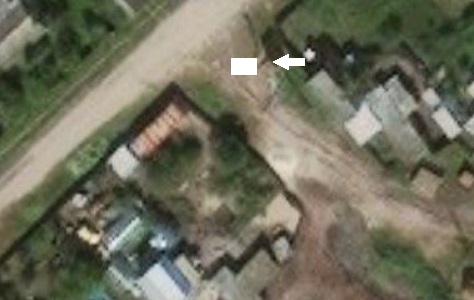 2ст-ца Добринка, напротив домовладения, расположенного  по  адресу: ст. Добринка, ул. Кузнечная, дом № 20б50.82639, 41.84104Место (площадка) накопления ТКО	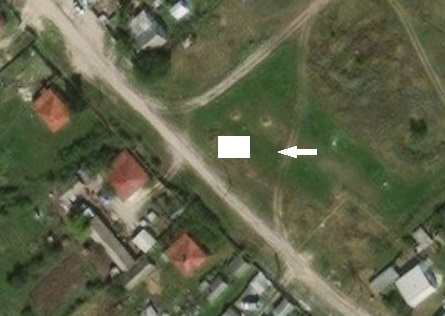 3ст-ца  Добринка, рядом с домовладением, расположенным  по  адресу: ст. Добринка, ул. Заречная, дом № 1850.82100, 41.85729	Место (площадка) накопления ТКО	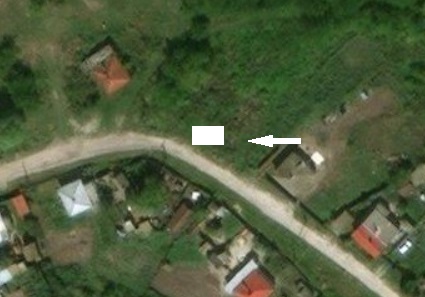 4ст-ца  Добринка, рядом с домовладением, расположенным  по  адресу: ст. Добринка, ул. Арсенова, дом № 22 50.82060, 41.84874	Место (площадка) накопления ТКО	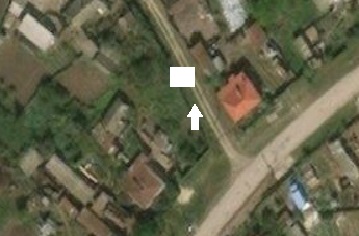 5ст-ца Добринка, рядом с домовладением, расположенным  по  адресу: ст. Добринка, ул. Октябрьская, дом № 6150.81803, 41.84569Место (площадка) накопления ТКО	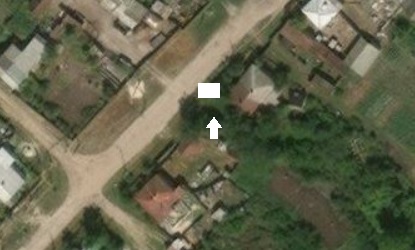 6ст-ца Добринка, напротив домовладения, расположенного  по  адресу: ст. Добринка, ул. Октябрьская, дом № 9950.81404,  41.83913Место (площадка) накопления ТКО	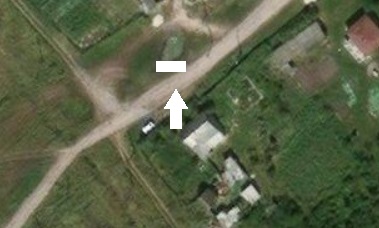 7ст-ца Добринка, напротив    домовладения, расположенного  по  адресу: ст. Добринка, ул. Садовая, дом № 71 50.82207, 41.85647Место (площадка) накопления ТКО	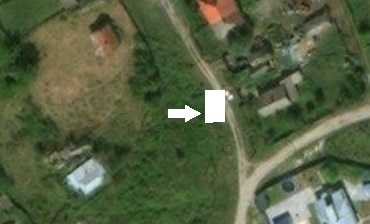 8ст-ца Добринка, напротив    домовладения, расположенного  по  адресу: ст. Добринка, ул. Пролетарская, дом № 750.82665, 41.84691Место (площадка) накопления ТКО	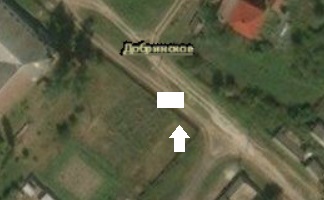 9ст-ца Добринка, рядом с  домовладением, расположенным  по  адресу: ст. Добринка, ул. Садовая, дом № 2350.83079, 41.85267Место (площадка) накопления ТКО	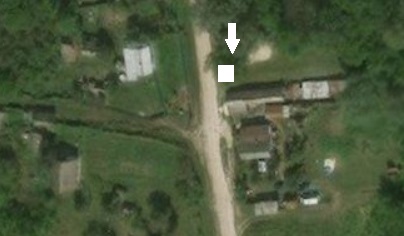 10ст-ца Добринка, напротив    нежилого  здания, расположенного  по  адресу: ст. Добринка, ул. Первомайская, дом № 11 50.81964, 41.84789Место (площадка) накопления ТКО	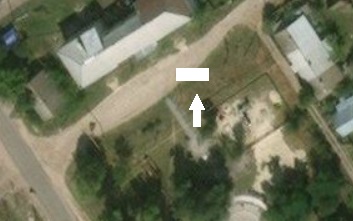 11ст-ца Добринка, рядом с  домовладением, расположенным  по  адресу: ст. Добринка, ул. Первомайская, дом № 29 50,82324  41,84772	Место (площадка) накопления ТКО	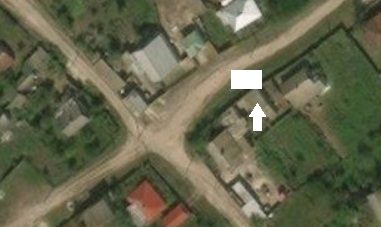 12ст-ца Добринка, рядом с  домовладением, расположенным  по  адресу: ст. Добринка, ул. Пролетарская, дом № 46 50.82203, 41.85246Место (площадка) накопления ТКО	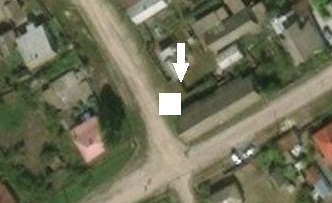 13ст-ца Добринка, напротив    домовладения, расположенного  по  адресу: ст. Добринка, ул. Пролетарская, дом № 34 50.82389, 41.85047Место (площадка) накопления ТКО	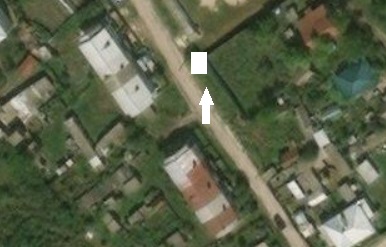 14х. Забурдяевский, рядом с домовладением, расположенным  по  адресу: х. Забурдяевский, ул. Южная, дом № 1550.85716,  41.76253Место (площадка) накопления ТКО	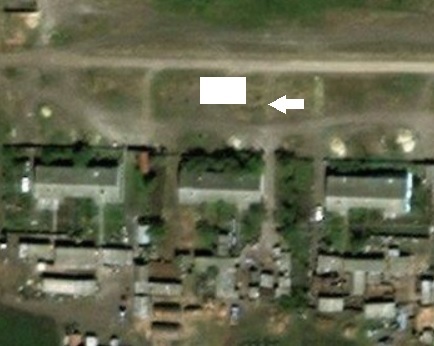 15х. Забурдяевский, перекресток, пересечение улиц Южной и Заречной50.85727,  41.76718     Место (площадка) накопления ТКО              		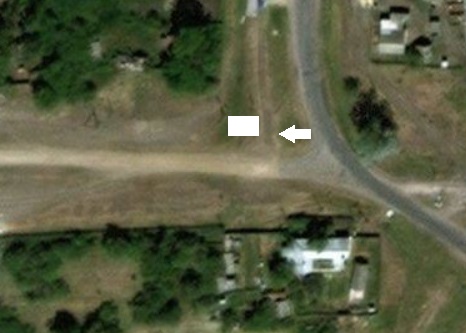 16х. Забурдяевский, напротив домовладения, расположенного  по  адресу: х. Забурдяевский, ул. Северная, дом № 1050.86391, 41.77245Место (площадка) накопления ТКО	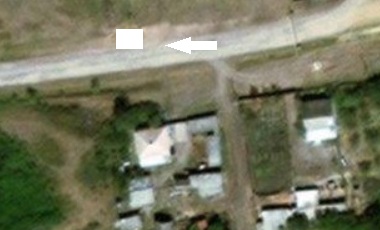 17х. Забурдяевский, напротив  дома, расположенного  по  адресу: х. Забурдяевский, ул. Центральная, дом № 1050.86355, 41.76082Место (площадка) накопления ТКО	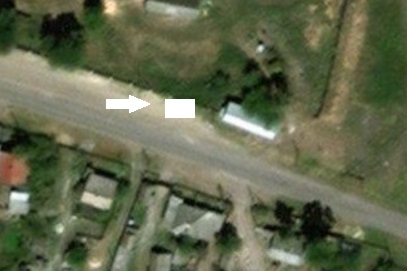 18х. Кудряшевский  рядом с нежилым  зданием, расположенным  по  адресу: х. Кудряшевский, ул. Молодежная, дом № 550.86409, 41.75667 	Место (площадка) накопления ТКО	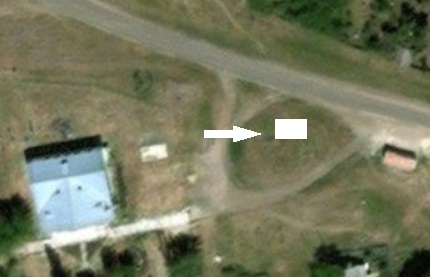 19х. Кудряшевский  напротив домовладения, расположенного  по  адресу: х. Кудряшевский, ул. Молодежная, дом № 3150.86508, 41.74543Место (площадка) накопления ТКО	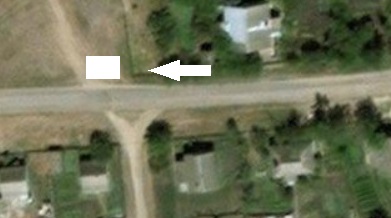 20х. Ржавский, рядом  с домовладением, расположенным  по  адресу: х.Ржавский ул. Школьная, дом № 5150.73694, 41.85262Место (площадка) накопления ТКО	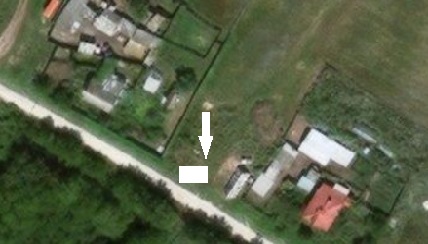 21х. Ржавский, рядом  с домовладением, расположенным  по  адресу: х.Ржавский ул. Школьная, дом № 4050.73664, 41.84277Место (площадка) накопления ТКО	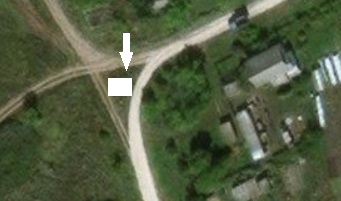 22х. Ржавский, напротив домовладением, расположенным  по  адресу: х.Ржавский ул. Климата, дом №  750.73119, 41.84927Место (площадка) накопления ТКО	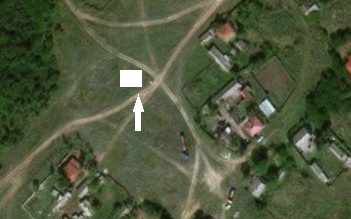 23х.Бесплемяновский, напротив  домовладения, расположенного  по  адресу: х.Бесплемяновский ул. Центральная, дом № 1750.74617, 41.87165  Место (площадка) накопления ТКО                                          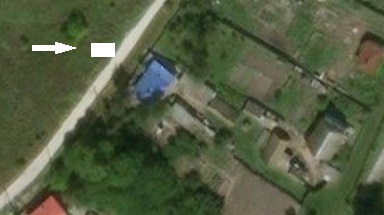 24х.Бесплемяновский, напротив  домовладения, расположенного  по  адресу: х.Бесплемяновский ул. Центральная, дом № 3150.74401, 41.86849Место (площадка) накопления ТКО	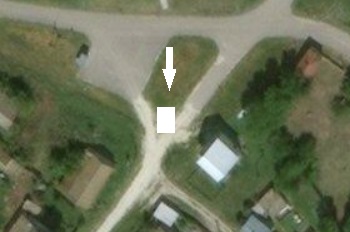 25х.Бесплемяновский, рядом с домовладением, расположенным  по  адресу: х.Бесплемяновский ул. Центральная, дом № 4750.74187,  41.86603Место (площадка) накопления ТКО	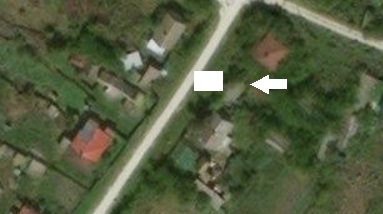 26х.Бесплемяновский, напротив  домовладения, расположенного  по  адресу: х.Бесплемяновский ул. Майская, дом № 2750.74153,  41.86243Место (площадка) накопления ТКО		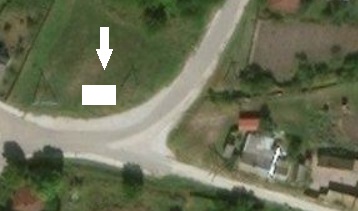 27х.Бесплемяновский, рядом с домовладением, расположенным  по  адресу: х.Бесплемяновский ул. Майская, дом № 16 50.74436, 41.86596Место (площадка) накопления ТКО		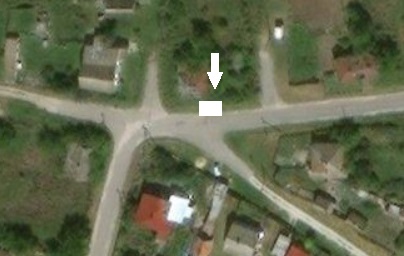 28х.Горский, перекресток. расположенный напротив  домовладения,  по  адресу: х.Горский , дом № 9 50.79276, 41.92844Место (площадка) накопления ТКО		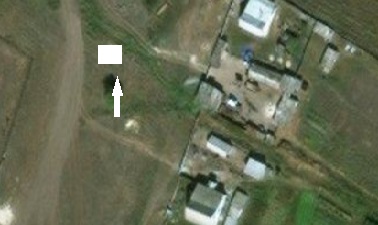 29х.Горский, рядом с  домовладением, расположенном  по  адресу: х.Горский , дом № 3750.80011, 41.93396Место (площадка) накопления ТКО                                         		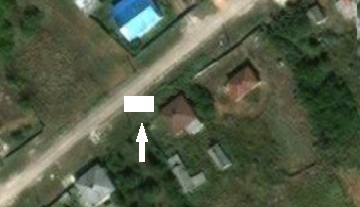 30х.Горский, напротив  домовладения, расположенного  по  адресу: х.Горский , дом № 5350.80207, 41.93782	Место (площадка) накопления ТКО                                         	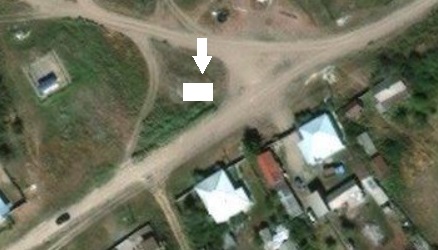 31х.Горский, напротив  домовладения, расположенного  по  адресу: х.Горский , дом № 12350.80391, 41.94894Место (площадка) накопления ТКО                                         		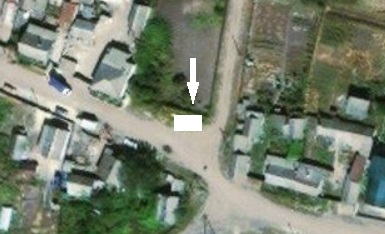 32х.Горский, рядом с земельным  участком, расположенном  по  адресу: х.Горский , дом № 18350.80393, 41.95512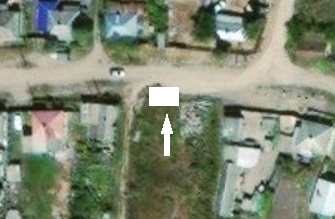 Место (площадка) накопления ТКО                                         33ст. Добринка, рядом со зданием расположенным по адресу: ст. Добринка , ул. Первомайская, дом № 16 50.824611, 41.849827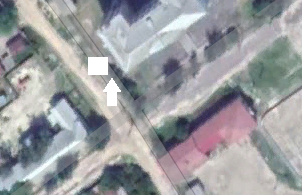 Место (площадка) накопления ТКО34х. Горский, рядом со зданием расположенным  по адресу: х. Горский, дом № 172 50.807030,  41.953194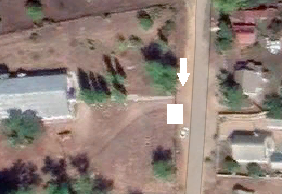 Место (площадка) накопления ТКО35территория Добринского сельского поселения, СНТ «Строитель»50.819805,  41.961828 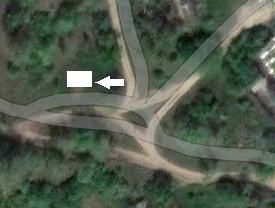 Место (площадка) накопления ТКО36Территория Добринского сельского поселения,  СНТ «Хопер»50.823310,  41.957934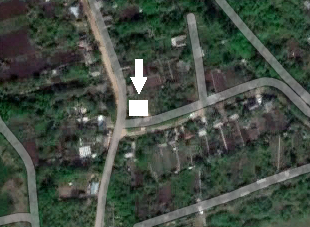 Место (площадка) накопления ТКО37Территория Добринского сельского поселения, СНТ «Хопер»50.826723,  41.949544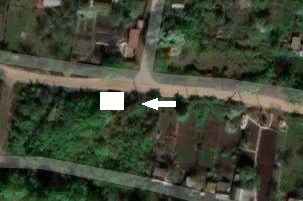 Место (площадка) накопления ТКО38Территория Добринского сельского поселения, СНТ «Хопер»50.827485,  41.947210 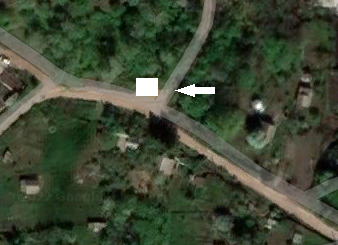 Место (площадка) накопления ТКО39ст. Добринка, адресу: ст. Добринка ул. Советская, 79А50.817247, 41.861085			Место(площадка) накопления  ТКО                                     	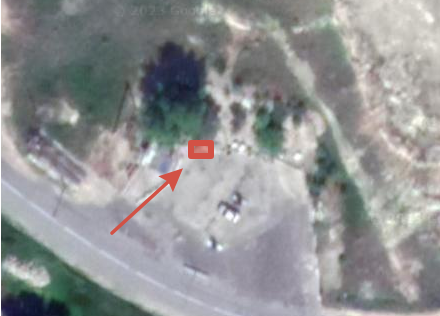 40х. Горский, территория РТС50.809711,  41.954268		Место(площадка) накопления  ТКО              	  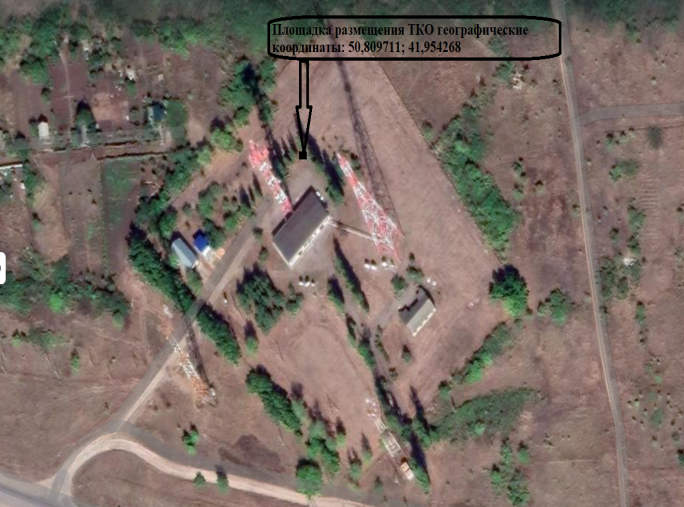 41Территория Добринского сельского поселения, СНТ «Автомобилист»50.81625,  41.96095Место(площадка) накопления  ТКО               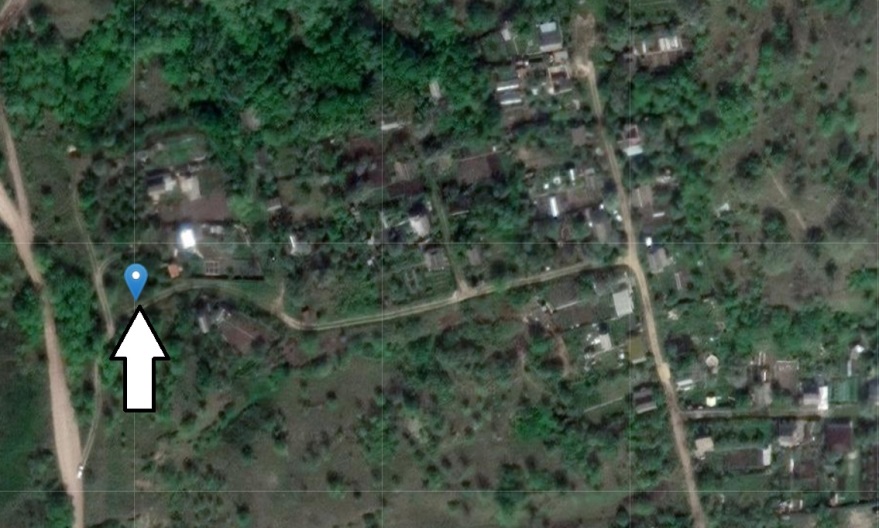 42Территория Добринского сельского поселения, СНТ «Машиностроитель»50.822546,  41.935374Место(площадка) накопления  ТКО              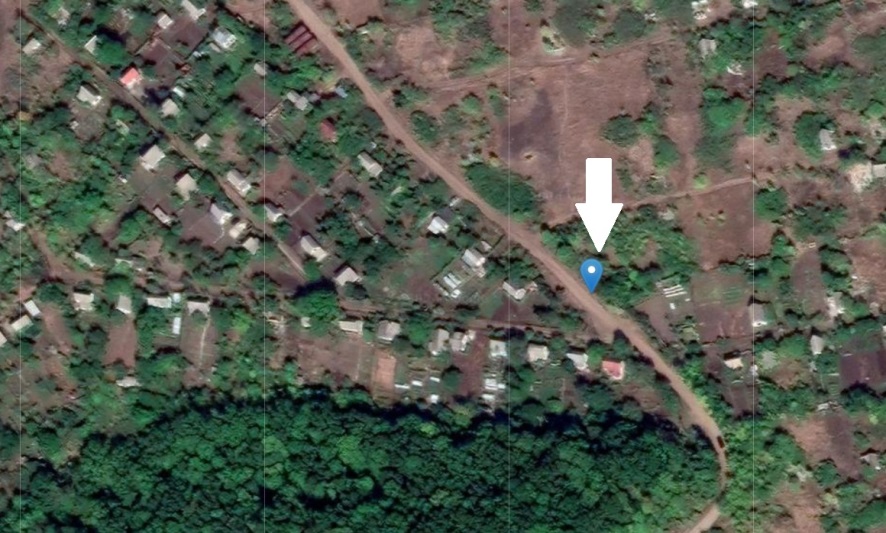 